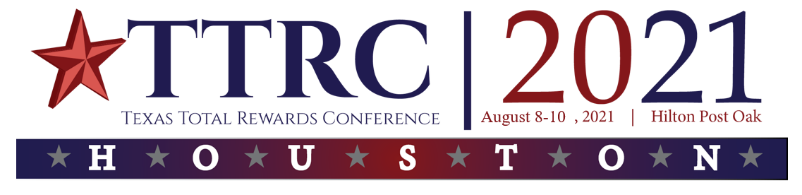 Speaker ApplicationThe TX Total Rewards Conference is one of the best educational and networking events in the United States for Total Rewards Professionals. We are looking for qualified Speakers for this year’s conference. We also have great sponsorships available.   If you are interested in speaking, please fill out the questions below and email this document to info@txtotalrewards.org.Once we receive your application, we will review your information and be back in touch with you.  Also please note that all content must be educational and targeted to Total Rewards, Compensation and/or Benefits Professionals.  Please refrain from advertisement presentations.  Dates and times for presentations are subject to change.Please also submit with this form the following items:A bio for each speakerA headshot of each speakerCONTACT DETAILSFor questions regarding this proposal, TTRC should contact:Name________________________________________________________________________________Title:_________________________________________________________________________________Company:_____________________________________________________________________________Phone:_______________________________________________________________________________Email:________________________________________________________________________________Are You Willing to Sponsor:  ___Yes  ___NoPRESENTATION DETAILSPresentation Title:_______________________________________________________________Session Description (This Description will be used to promote your session if it is selected):_________________________________________________________________________________________________________________________________________________________________________________________________________________________________________________________________________________________________________________________________________________________________________________________________________________________________________List 3-5 Key Learning Objectives for this Session - Clearly state at least three key learning points that will be valuable takeaways for attendees:________________________________________________________________________________________________________________________________________________________________________________________________________________________________________________________________________________________________________________________________________________________________________SPEAKER DETAILSSpeaker Name:_________________________________________________________________________Title:_________________________________________________________________________________Company:_____________________________________________________________________________Phone:_______________________________________________________________________________Email:________________________________________________________________________________Speaker Bio:___________________________________________________________________________Will you have a Co-presenter(s):  ____Yes   ____NoIf your session will have additional speakers, please include their contact details below:_______________________________________________________________________________________________________________________________________________________________________________________________________________________________________________________________Additional Comments: __________________________________________________________________ _______________________________________________________________________________________________________________________________________________________________________________________________________________________________________________________________Please confirm that all speakers are available the dates of August 8-10, 2021.: ___ Yes all are available		___No they are only available for the times listed*	If speakers are not available, please provide times/dates that all speakers are available:____________________________________________________________________________________________________________________________________________________________Will we be able to publish your presentation:  ____Yes	 ____ No	 ____Yes, but it will be a modified version.